Состояние конкурентной среды на рынках товаров и услуг Ульяновской областиОтчёт о результатах социологического исследованияНоябрь 2016 г.Областное государственное казённое учреждение «Аналитика»ОглавлениеВведение	31.	Оценка состояния конкурентной среды субъектами предпринимательской деятельности.	41.1.	Характеристика базы респондентов.	41.2.	Основные проблемы бизнеса в регионе: оценка предпринимателями успешности развития бизнеса, выявление основных препятствий.	61.3.	Административные барьеры.	131.4.	Оценка бизнесом существующего состояния конкуренции в регионе (как бизнес оценивает конкуренцию?)	141.5.	Оценка бизнесом характеристик конкурентов (с кем бизнес конкурирует?)	161.6.	Самооценка способов повышения конкуренции (как бизнес повышает свою конкурентоспособность?)	191.7.	Оценка перспектив выхода на новые рынки (планирует ли бизнес выход на новые рынки?)	201.8.	Роль власти и объединений в конкурентной среде	232.	Удовлетворённость населения региона качеством товаров и услуг на товарных рынках региона и состоянием ценовой конкуренции	25Выводы	37Приложение	51ВведениеЦелью данного исследования является изучение состояния и развития конкурентной среды на рынках товаров и услуг региона.Основные исследовательские задачи:Выявление мнений представителей бизнеса по следующим вопросам:Основные проблемы бизнеса в регионе: оценка предпринимателями успешности развития бизнеса, выявление основных препятствий для развития бизнеса.Оценка бизнесом существующего состояния конкуренции в регионе.Оценка бизнесом характеристик конкурентов.Самооценка способов повышения конкуренции.Оценка перспектив выхода на новые рынки.Роль власти и объединений в конкурентной среде.Уровень административных барьеров на рынке в восприятии предпринимателей.Выявление удовлетворённости населения качеством товаров и услуг, уровнем цен.Для решения поставленных исследовательских задач были проведены: экспертный опрос предпринимателей Ульяновской области методом личного формализованного интервью по месту работы респондента с условным разделением выборки на крупных, средних и мелких предпринимателей. Массовый опрос населения региона методом стандартизированного интервью по месту жительства респондента.В ходе экспертного опроса проведено 100 интервью с представителями бизнеса (50 мелких, 28 средних и 22 крупных). Полевой этап: 24.10.16. - 28.10.16. Выборка массового опроса составила 500 чел. по Ульяновской области. Выборка репрезентативна по полу и возрасту. Полевой этап: 14.10.2016. – 21.10.2016.Оценка состояния конкурентной среды субъектами предпринимательской деятельности.Характеристика базы респондентов.Прежде чем перейти к анализу оценок бизнес-сообществом состояния конкурентной среды в регионе, остановимся на характеристике опрашиваемых предприятий.50% участников исследования представляют малый бизнес с численностью сотрудников менее 100 человек (таблица 1). 28% респондентов относятся к среднему бизнесу, 22%  - представители крупного бизнеса (численность сотрудников превышает 250 человек).Таблица 1СКОЛЬКО СОТРУДНИКОВ РАБОТАЕТ НА ВАШЕМ ПРЕДПРИЯТИИ?, %Наиболее распространённой организационно-правовой формой предприятий является Общество с ограниченной ответственностью – 73% (таблица 2). Менее популярны ОАО, ИП и ЗАО (14%, 7% и 6% соответственно).Таблица 2ОРГАНИЗАЦИОННО-ПРАВОВАЯ ФОРМА ВАШЕГО ПРЕДПРИЯТИЯ?, %Следующий индикатор показывает распределение предприятий по возрасту (количество лет, в течение которого предприятие функционирует) (таблица 3). Немногим меньше трети предприятий, участвовавших в исследовании, функционируют  11-15 лет. Каждое пятое предприятие - совсем молодое (не более 5 лет), примерно каждое шестое - осуществляет свою деятельность в течение 6-10 лет, немногим меньше – 16-20 лет.Таблица 3СКАЖИТЕ, ПОЖАЛУЙСТА, СКОЛЬКО ЛЕТ ФУНКЦИОНИРУЕТ ВАШЕ ПРЕДПРИЯТИЕ?, %Распределение предприятий по сферам деятельности представлено на диагр. 1Диагр. 1Целевыми рынками представителей регионального бизнеса, участвовавших в исследовании, являются, прежде всего, рынок Ульяновской области (35%) и рынок РФ (29%) (таблица 4). Для 17% предприятий  основными являются рынки нескольких субъектов РФ. Для 9% и 7% соответственно - локальный рынок и рынки стран СНГ. Таблица 4КАКОЙ ГЕОГРАФИЧЕСКИЙ РЫНОК (РЫНКИ) ЯВЛЯЕТСЯ ОСНОВНЫМ ДЛЯ БИЗНЕСА, КОТОРЫЙ ВЫ ПРЕДСТАВЛЯЕТЕ?, %Основные проблемы бизнеса в регионе: оценка предпринимателями успешности развития бизнеса, выявление основных препятствий.Исходным для анализа состояния конкурентной среды стал вопрос о том, насколько оптимистично представители предпринимательского сообщества оценивают развитие собственного бизнеса. По результатам опроса 42% опрошенных дали положительные оценки успешности развития своего бизнеса (на уровне 4-5 баллов по 5-балльной шкале) (таблица 5). Как неуспешный свой бизнес охарактеризовали 21% респондентов. Средний балл по 5-балльной шкале оценок составил по данному показателю 3,28, что выше срединного значения (3 балла). В сравнении с ноябрём прошлого года оценки предпринимателями успешности развития своего бизнеса повысились.Отметим, что оценки успешности собственного бизнеса различаются в зависимости от статуса предпринимателей. Наиболее оптимистично настроены владельцы и топ-менеджеры крупных предприятий, средний балл их оценок составляет 3,77. Уровень оптимизма представителей среднего бизнеса ниже – 2,93. Таблица 5ОЦЕНИТЕ, ПОЖАЛУЙСТА, НАСКОЛЬКО УСПЕШНО РАЗВИВАЕТСЯ ВАШ БИЗНЕС В НАСТОЯЩЕЕ ВРЕМЯ?, в %В качестве отправной точки в анализе условий ведения бизнеса в Ульяновской области рассмотрим распределение ответов на вопрос о самом большом препятствии, с которым сталкиваются предприниматели в своей деятельности. Участникам исследования был предложен список типичных проблем, из которых они должны были выбрать одну самую актуальную (таблица 6).     Наиболее часто в качестве самого большого препятствия для ведения бизнеса в регионе отмечалась конкуренция (20%). Несколько реже -  доступ к финансированию и политическая нестабильность (16%), налоговые ставки (10%). Практически не являются препятствиями для деятельности предприятий электроснабжение, судебная система, преступность, трудовое законодательство, таможенные правила, получение лицензии. Таблица 6НАЗОВИТЕ, ПОЖАЛУЙСТА, САМОЕ БОЛЬШОЕ ПРЕПЯТСТВИЕ, С КОТОРЫМ СТАЛКИВАЕТСЯ ВАШЕ ПРЕДПРИЯТИЕ В СВОЕЙ ДЕЯТЕЛЬНОСТИ?, в %Также участникам исследования было предложено по 5-бальной шкале оценить общие условия ведения предпринимательской деятельности в области (1 балл соответствует абсолютно отрицательному ответу, 5 баллов – абсолютно положительному). Среднее значение оценки составило 3,14 балла. Причём данный показатель зависит от статуса предприятия: крупные оценивают условия ведения бизнеса в регионе несколько выше, чем мелкие и средние предприниматели (таблица 7).Динамика показателя за прошедший год слабоположительная.Таблица 7ОЦЕНИТЕ, ПОЖАЛУЙСТА, ОБЩИЕ УСЛОВИЯ ВЕДЕНИЯ ПРЕДПРИНИМАТЕЛЬСКОЙ ДЕЯТЕЛЬНОСТИ В УЛЬЯНОВСКОЙ ОБЛАСТИ, в %Важным признаком состояния конкурентной среды являются ее возможности по стимулированию численного роста бизнес-сообщества, появлению новых единиц предпринимательской деятельности. По оценкам половины предпринимателей-участников исследования, деловая среда нашего региона не выполняет своей стимулирующей функции и является скорее препятствием для формирования новых бизнес-единиц. В частности, 51% респондентов на вопрос о том, легко или сложно в нашем регионе начать бизнес с нуля, дали негативные оценки. На противоположном полюсе – 11% оптимистичных оценок. Средний балл оценок здесь ниже срединного значения (2,20 балла по 5-балльной шкале) (таблица 8).Динамика данного показателя за прошедший год несущественна.Таблица 8НАСКОЛЬКО ЛЕГКО ИЛИ СЛОЖНО НАЧАТЬ С НУЛЯ НОВЫЙ БИЗНЕС В НАШЕМ РЕГИОНЕ?, в %Условия для вхождения на рынок своего региона уже сложившихся компаний из других регионов оцениваются участниками исследования как более благоприятные, чем готовность деловой среды для создания бизнеса «нулевого цикла». Однако, пока оценка открытости регионального рынка невысока: средний балл оценок по 5-бальной шкале здесь составил 2,53. Так, только каждый пятый опрошенный считает, что компании из другого региона могут достаточно легко обосноваться в Ульяновской области, а не согласны с ними 38% (таблица 9). Динамика за год отрицательная.Таблица 9НАСКОЛЬКО ЛЕГКО КОМПАНИИ ИЗ ДРУГОГО РЕГИОНА ОБОСНОВАТЬСЯ НА РЫНКЕ В НАШЕМ РЕГИОНЕ?, в %Оценивая деятельность органов власти по содействию предпринимательской деятельности в регионе, каждый третий участник исследования высказался позитивно (органы власти помогают бизнесу своими действиями) (таблица 10). Наиболее распространена эта точка зрения среди крупных бизнесменов (50%). Каждый четвёртый опрошенный уверен, что органы власти в чём-то помогают, а в чём-то мешают бизнесу.   Обратим внимание на то, что каждый пятый участник исследования обозначил отсутствие необходимой поддержки со стороны органов власти (18%).В сравнении с прошлым годом заметно увеличилось число предпринимателей, положительно оценивающих деятельность органов власти по поддержке бизнеса (с 25% до 34%).Таблица 10КАК БЫ ВЫ ОХАРАКТЕРИЗОВАЛИ ДЕЯТЕЛЬНОСТЬ ОРГАНОВ ВЛАСТИ В ЦЕЛЯХ СОДЕЙСТВИЯ НА ОСНОВЕ ОПЫТА БИЗНЕСА, КОТОРЫЙ ВЫ ПРЕДСТАВЛЯЕТЕ?, %Одним из показателей условий для развития бизнеса в регионе является качество получения доступа предпринимателей к таким услугам, как водо-, газо-, электро-, теплоснабжение и телефонная связь.Прежде всего, отметим, что 43% участников исследования не сталкивались с получением доступа к услугам водоснабжения. Однако, большинство тех, кто сталкивался с этим процессом, положительно оценивают сроки получения доступа к водоснабжению (86%), сложность (количество) процедур подключения (83%), а также стоимость подключения (79%) (таблица 11). Динамика оценок за год ярко положительная.Таблица 11ОЦЕНКА ПРЕДПРИНИМАТЕЛЯМИ КАЧЕСТВА ПОЛУЧЕНИЯ ДОСТУПА К УСЛУГАМ ВОДОСНАБЖЕНИЯ (ВОДООТВЕДЕНИЯ)                                                           (те, кто сталкивался с получением доступа к услуге), %43% опрошенных не сталкивались с получением доступа к услугам газоснабжения. Те,  кто сталкивался с этим процессом, также положительно оценивают сроки получения доступа к газоснабжению (74%), сложность (количество) процедур подключения (61%) и стоимость подключения (86%) (таблица 12). Динамика оценок за год ярко положительная.Таблица 12ОЦЕНКА ПРЕДПРИНИМАТЕЛЯМИ КАЧЕСТВА ПОЛУЧЕНИЯ ДОСТУПА К УСЛУГАМ ГАЗОСНАБЖЕНИЯ                                                                                                  (те, кто сталкивался с получением доступа к услуге), %40% предпринимателей не сталкивались с получением доступа к услугам электроснабжения. Большинство опрошенных удовлетворены сроками получения доступа к услугам электроснабжения (92%), сложностью (количеством) процедур подключения (88%) и стоимостью подключения (82%) (таблица 13). Динамика оценок за год ярко положительная.Таблица 13ОЦЕНКА ПРЕДПРИНИМАТЕЛЯМИ КАЧЕСТВА ПОЛУЧЕНИЯ ДОСТУПА К УСЛУГАМ ЭЛЕКТРОСНАБЖЕНИЯ                                                                                           (те, кто сталкивался с получением доступа к услуге), %Более половины респондентов (55%) не сталкивались с получением доступа к услугам теплоснабжения. Среди тех, кто подключался к теплоснабжению, большинство удовлетворены сроками получения доступа к услугам и сложностью (количеством) процедур подключения (84%), а также стоимостью подключения (79%) (таблица 14). Динамика оценок за год ярко положительная.Таблица 14ОЦЕНКА ПРЕДПРИНИМАТЕЛЯМИ КАЧЕСТВА ПОЛУЧЕНИЯ ДОСТУПА К УСЛУГАМ ТЕПЛОСНАБЖЕНИЯ                                                                                                (те, кто сталкивался с получением доступа к услуге), %40% участников исследования не сталкивались с получением доступа к услугам телефонной связи. Большинство предпринимателей, имевших дело с подключением к телефонной связи, положительно оценивают сроки получения доступа к услугам и сложность (количество) процедур подключения (таблица 15). 60% опрошенных удовлетворительно оценили стоимость подключения к услугам телефонной связи.Динамика оценок за год ярко положительная.Таблица 15ОЦЕНКА ПРЕДПРИНИМАТЕЛЯМИ КАЧЕСТВА ПОЛУЧЕНИЯ ДОСТУПА К УСЛУГАМ ТЕЛЕФОННОЙ СВЯЗИ                                                                                              (те, кто сталкивался с получением доступа к услуге), %Административные барьеры.Результаты проведённого исследования показывают, что административные барьеры на сегодняшний момент не являются заметным препятствием для ведения бизнеса в регионе или открытия нового. Для 63% участников исследования административные барьеры либо отсутствуют, либо преодолимы без существенных затрат. Другой точки зрения придерживаются 31% участников исследования (таблица 16). Динамика за прошедший год положительная.Таблица 16ПО ВАШЕЙ ОЦЕНКЕ, НАСКОЛЬКО ПРЕОДОЛИМЫ АДМИНИСТРАТИВНЫЕ БАРЬЕРЫ ДЛЯ ВЕДЕНИЯ ТЕКУЩЕЙ ДЕЯТЕЛЬНОСТИ И ОТКРЫТИЯ НОВОГО БИЗНЕСА НА РЫНКЕ, ОСНОВНОМ ДЛЯ БИЗНЕСА, КОТОРЫЙ ВЫ ПРЕДСТАВЛЯЕТЕ?, %Оценивая динамику проблемы административных барьеров, 37% участников исследования придерживаются мнения об улучшении ситуации: бизнесу стало проще преодолевать административные барьеры (32%), барьеры полностью устранены (5%) (таблица 17). 37% опрошенных не заметили каких-либо изменений уровня административных барьеров для ведения бизнеса за последние 3 года. 10% предпринимателей отмечают ухудшение ситуации.Динамика данного показателя с ноября прошлого года несущественна.Таблица 17ПО ВАШЕЙ ОЦЕНКЕ, КАК ИЗМЕНИЛСЯ УРОВЕНЬ АДМИНИСТРАТИВНЫХ БАРЬЕРОВ НА РЫНКЕ, ОСНОВНОМ ДЛЯ БИЗНЕСА, КОТОРЫЙ ВЫ ПРЕДСТАВЛЯЕТЕ, В ТЕЧЕНИЕ ПОСЛЕДНИХ 3 ЛЕТ?, %Оценка бизнесом существующего состояния конкуренции в регионе (как бизнес оценивает конкуренцию?)Уровень конкуренции в регионе оценивается участниками исследования довольно высоко: 47% указали на высокую или очень высокую конкуренцию, 38% отмечают средний уровень конкуренции (таблица 18). Уровень оценки по 5-бальной шкале составил 3,58 балла. За прошедший год среднее значение данного показателя немного снизилось.Таблица 18КАК ВЫ ОЦЕНИВАЕТЕ УРОВЕНЬ КОНКУРЕНЦИИ В УЛЬЯНОВСКОЙ ОБЛАСТИ?, в %В разрезе целевых рынков уровень конкуренции, по оценкам предпринимателей, различен (таблица 19). Эксперты отмечают высокую конкуренцию на рынке продуктов питания (3,72 балла по 5-бальной шкале). Близка к среднему уровню конкуренция на рынке услуг сотовой связи (3,61 балла), рынке бытовой техники (3,51 балла), интернета (3,50 балла), на рынке лекарственных препаратов (3,48 балла), одежды и обуви (3,41 балла), услуг перевозок пассажиров наземным транспортом (3,1 балла).Самые низкие показатели конкуренции, по оценкам экспертов, в сфере образовательных услуг: психолого-педагогического сопровождения детей с ограниченными возможностями здоровья (1,62 балла), детского отдыха и оздоровления (1,88 балла), дошкольного (2,02 балла) и дополнительного образования (2,12 балла). А также на рынке услуг в сфере культуры (2,06 балла).Низкий показатель конкуренции  эксперты отметили и на рынках жилищно-коммунальных услуг: услуги жилищно-коммунального хозяйства (2,11 балла) и услуги по управлению многоквартирными домами (2,04 балла).Таблица 19ОЦЕНИТЕ УРОВЕНЬ КОНКУРЕНЦИИ НА СЛЕДУЮЩИХ ЦЕЛЕВЫХ РЫНКАХ В НАШЕМ РЕГИОНЕ, в %Оценка бизнесом характеристик конкурентов (с кем бизнес конкурирует?)Сильное или заметное влияние конкуренции с отечественными производителями ощущают большая часть предпринимателей -  участников исследования (62%) (таблица 20). 26% - указали на слабую конкуренцию, 11% - на её отсутствие. По оценкам участников исследования, за прошедший год снизилось влияние отечественных конкурентов на деятельность компаний. Таблица 20ОЦЕНИТЕ, ПОЖАЛУЙСТА, ВЛИЯНИЕ ОТЕЧЕСТВЕННЫХ КОНКУРЕНТОВ НА ДЕЯТЕЛЬНОСТЬ ВАШЕЙ КОМПАНИИ, в %Конкуренция с иностранными компаниями, по оценкам экспертов, заметно слабее: на деятельность 72% опрошенных предприятий иностранные конкуренты либо оказывают слабое влияние, либо не оказывают его совсем (таблица 21). 24% респондентов отмечают, что иностранные конкуренты имеют значение и оценивают конкуренцию с ними как сильную или заметную. Несколько больше среди сторонников этой точки зрения представителей крупного бизнеса (37%).Таблица 21ОЦЕНИТЕ, ПОЖАЛУЙСТА, ВЛИЯНИЕ ИНОСТРАННЫХ КОНКУРЕНТОВ НА ДЕЯТЕЛЬНОСТЬ ВАШЕЙ КОМПАНИИ, в %43%  участников исследования указали на большое количество конкурентов у собственного предприятия, у 24% - не менее 4-х конкурентов (таблица 22). Результаты исследования показывают, что наметилась тенденция некоторого снижения числа конкурентов у региональных предприятий.Таблица 22СКОЛЬКО КОНКУРЕНТОВ У ВАШЕГО ПРЕДПРИЯТИЯ?, в %Почти половина участников исследования (45%) указали на увеличение числа конкурентов за последние 3 года (таблица 23). Однако за прошедший год сторонников данной точки зрения стало меньше.Таблица 23КАК ИЗМЕНИЛОСЬ ЧИСЛО КОНКУРЕНТОВ НА ВАШЕМ ЦЕЛЕВОМ РЫНКЕ ЗА ПОСЛЕДНИЕ 3 ГОДА ИЛИ ЗА СРОК СУЩЕСТВОВАНИЯ ВАШЕГО БИЗНЕСА, ЕСЛИ ОН СОСТАВЛЯЕТ МЕНЕЕ 3 ЛЕТ?, в %В большей степени конкуренция растёт за счёт увеличения числа российских участников рынка (таблица 24). Однако и этот показатель за прошедший год снизился.Таблица 24ПО КАКОЙ ПРИЧИНЕ, С ВАШЕЙ ТОЧКИ ЗРЕНИЯ, ЭТО ПРОИЗОШЛО?, в %Самооценка способов повышения конкуренции (как бизнес повышает свою конкурентоспособность?)Прежде всего, обратим внимание, что лишь 7%  представителей бизнеса за последние 3 года ничего не предпринимал для повышения своей конкурентоспособности (таблица 25). Наиболее распространёнными способами повышения конкурентоспособности компании являются обучение персонала (54%), вывод на рынок новых продуктов (39%), покупка машин и оборудования (38%), использование новых способов продвижения продукта (36%), а также покупка технологий, патентов, лицензий, ноу-хау (30%).Отметим, что результаты исследования показывают рост популярности практически всех способов повышения конкурентоспособности бизнеса. Особенно таких, как покупка технологий, патентов, лицензий, ноу-хау, обучение персонала и вывод на рынок новых продуктов, использование новых способов продвижения продукта.Таблица 25КАКИЕ СПОСОБЫ ПОВЫШЕНИЯ КОНКУРЕНТОСПОСОБНОСТИ ВАШЕЙ КОМПАНИИ ВЫ ИСПОЛЬЗОВАЛИ ЗА ПОСЛЕДНИЕ 3 ГОДА?, в %Среди факторов повышения конкурентоспособности наибольшую значимость, по оценкам представителей бизнес-сообщества, имеют: высокое качество продукции (57%), доверительные отношения с клиентами (47%) и поставщиками (32%), уникальность продукции (29%) (таблица 26). Чуть ниже оценивается влияние низких издержек (25%), партнёрских отношений с другими участниками рынка (20%) и хорошие отношения органами власти (17%).Таблица 26КАКИЕ ФАКТОРЫ ПОВЫШЕНИЯ КОНКУРЕНТОСПОСОБНОСТИ ВЫ СЧИТАЕТЕ НАИБОЛЕЕ ВАЖНЫМИ?, в %Оценка перспектив выхода на новые рынки (планирует ли бизнес выход на новые рынки?)Полученные результаты дают дополнительные свидетельства о конкурентности региональных рынков. В частности, 35% участников исследования за последние 3 года принимали решение о выходе на новые продуктовые рынки, 25% - на новые географические рынки, 5% - и на те, и на другие (таблица 27). Не планировали выходить на новые рынки 34% представителей бизнеса. Заметно выше активность по расширению географических рынков среди представителей крупного и среднего бизнеса.  В сравнении с результатами прошлогоднего исследования, несколько предпочтительнее среди региональных предпринимателей стал выход на новые продуктовые рынки. Таблица 27ЗА ПОСЛЕДНИЕ 3 ГОДА ВЫ ПЛАНИРОВАЛИ ВЫХОД НА НОВЫЕ РЫНКИ ИЛИ НЕТ?, в %С препятствиями в связи с выходом на новые рынки сталкивались 66% респондентов, планировавших расширение своих рынков сбыта (36% - с незначительными, а 30% - со значительными препятствиями) (таблица 28). С прошлого года заметно выросло число респондентов, которые не сталкивались с препятствиями при выходе на новые рынки.Таблица 28СТАЛКИВАЛАСЬ ЛИ ВАША КОМПАНИЯ С ПРЕПЯТСТВИЯМИ В СВЯЗИ С ВЫХОДОМ НА НОВЫЕ РЫНКИ?, в %По оценкам предпринимателей, основным фактором, препятствующим выходу на новые рынки, являются высокие начальные издержки (57%) (таблица 29). Также значение имеют: насыщенность новых рынков сбыта (36%), высокие транспортные издержки (30%) и жёсткое противодействие традиционных участников рынка (27%). За прошедший год актуальность основных препятствий при выходе на новые рынки для предпринимателей несколько повысилась. Возможно, в связи с большей активностью бизнес-среды относительно освоения новых рынков.Таблица 29КАК ВЫ СЧИТАЕТЕ, КАКИЕ ПРЕПЯТСТВИЯ ЯВЛЯЮТСЯ СУЩЕСТВЕННЫМИ ПРИ ВЫХОДЕ НА НОВЫЕ РЫНКИ?, в %29% предпринимателей из тех, кто планировал выходить на новые рынки, удалось реализовать свои планы (таблица 30). Частично осуществили задуманное 64%, а 8% - не смогли вывести свою компанию на новые рынки сбыта (на 11% меньше, чем год назад). Динамика по данному показателю положительная.Таблица 30УДАЛОСЬ ЛИ ВАМ РЕАЛИЗОВАТЬ ПЛАНЫ ПО ВЫХОДУ НА НОВЫЕ РЫНКИ?, в %Основными сферами,  в которых необходимо развивать конкуренцию, представители бизнеса назвали жилищно-коммунальное хозяйство и производство (таблица 31). Также были упомянуты: сфера транспортных услуг, образование, здравоохранение, сельское хозяйство и другие.Таблица 31В КАКИХ СФЕРАХ И ОТРАСЛЯХ, ПО ВАШЕМУ МНЕНИЮ НЕОБХОДИМО РАЗВИВАТЬ КОНКУРЕНЦИЮ? (количество ответов)Роль власти и объединений в конкурентной средеДалее участникам исследования было предложено оценить степень влияния на конкурентную среду региона органов власти и соответствующих объединений. Прежде всего, отметим, что наиболее существенную роль здесь играет Глава региона (таблица 32). 63% респондентов отмечают высокую или среднюю степень влияния руководителя региональной исполнительной власти на  конкурентную среду. 54% - указали на влияние Роспотребнадзора, а 44% - на ФАС России.За прошедший год предприниматели стали больше ощущать влияние на конкурентную среду со стороны Главы региона, Роспотребнадзора и ФАС России. Таблица 32ОЦЕНИТЕ, ПОЖАЛУЙСТА, СТЕПЕНЬ ВЛИЯНИЯ НА КОНКУРЕНТНУЮ СРЕДУ В РЕГИОНЕ СЛЕДУЮЩИХ ОРГАНОВ ВЛАСТИ И ОБЪЕДИНЕНИЙ, в %Одной из задач исследования являлось выявление уровня удовлетворённости представителей бизнес-сообщества качеством официальной информации о развитии рыночной конкуренции в регионе, размещаемой в интернете. Говоря о качестве информации, имелось в виду три параметра: доступность, понятность, удобство получения.В целом большинство опрошенных удовлетворены качеством указанной информации: 77% устраивает понятность, 76% - удобство получения и 75% - доступность информации (таблица 33). Следует отметить, что за прошедший год несколько выросла удовлетворённость предпринимателей качеством официальной информации о развитии рыночной конкуренции в регионе, размещаемой в сети интернет.Таблица 33ОЦЕНИТЕ, ПОЖАЛУЙСТА, ВАШУ УДОВЛЕТВОРЁННОСТЬ ОФИЦИАЛЬНОЙ ИНФОРМАЦИЕЙ О РАЗВИТИИ РЫНОЧНОЙ КОНКУРЕНЦИИ В УЛЬЯНОВСКОЙ ОБЛАСТИ, РАЗМЕЩАЕМОЙ В СЕТИ ИНТЕРНЕТ?, в %Удовлетворённость населения региона качеством товаров и услуг на товарных рынках региона и состоянием ценовой конкуренцииОценивая выбор товаров и услуг на целевых рынках, жители региона отмечают недостаток предложений, прежде всего, в сфере услуг психолого-педагогического сопровождения детей с ограниченными возможностями здоровья (средний балл оценок по 4-бальной шкале 2,44), детского отдыха и оздоровления (2,50) (таблица 34). Также в конце рейтинга медицинское обслуживание: 43% участников исследования считают, что продавцов медицинских услуг (включая государство) мало. Недостаточно предложений на рынке услуг в сфере культуры (средний балл оценок по 4-бальной шкале 2,59), услуг дошкольного (2,64) и дополнительного образования (2,68).Наиболее широкий выбор предложений отмечается в сфере торговли продуктами питания (средний балл оценок по 4-бальной шкале 3,23), услуг сотовой связи (3,19), интернета (3,16), продажи одежды, обуви и  лекарственных препаратов (3,08), продажи бытовой техники (3,05).Таблица 34НАСКОЛЬКО ШИРОК В ВАШЕЙ МЕСТНОСТИ ВЫБОР ПРОДАВЦОВ СЛЕДУЮЩИХ ТОВАРОВ И УСЛУГ?, в %Анализ средних значений по всем целевым рынкам товаров и услуг показывает, что в основном уровень конкуренции выше на рынках                     г. Ульяновска, ниже показатель – в сельской местности (таблица 35).Таблица 35 НАСКОЛЬКО ШИРОК В ВАШЕЙ МЕСТНОСТИ ВЫБОР ПРОДАВЦОВ СЛЕДУЮЩИХ ТОВАРОВ И УСЛУГ? (средний балл по 4-бальной шкале)Сравнительный анализ результатов опроса населения показывает увеличение выбора продавцов товаров и услуг в регионе за прошедший год (таблица 35.1).Таблица 35.1НАСКОЛЬКО ШИРОК В ВАШЕЙ МЕСТНОСТИ ВЫБОР ПРОДАВЦОВ СЛЕДУЮЩИХ ТОВАРОВ И УСЛУГ?                                                                                (динамика среднего показателя по 4-бальной шкале)Что подтверждается и распределением ответов респондентов на прямой вопрос о динамике количества продавцов товаров и услуг на рынках региона за последние 3 года (таблица 36). Результаты опроса показывают, что  лидерами рейтинга здесь являются: продажа продуктов питания (67%), лекарственных препаратов (55%), одежды и обуви (54%), интернет (51%), сотовая связь и бытовая техника (50%). Не отмечают каких-либо изменений числа предложений товаров и услуг на следующих целевых рынках: услуги жилищно-коммунального хозяйства, услуги перевозок пассажиров наземным транспортом, услуги  по управлению многоквартирными домами, услуги учреждений дошкольного образования, услуги детского отдыха и оздоровления, услуги в сфере культуры, услуги дополнительного образования детей.Таблица 36 КАК, ПО ВАШЕМУ МНЕНИЮ, ИЗМЕНИЛОСЬ КОЛИЧЕСТВО ОРГАНИЗАЦИЙ, ПРЕДСТАВЛЯЮЩИХ СЛЕДУЮЩИЕ ТОВАРЫ И УСЛУГИ НА РЫНКАХ УЛЬЯНОВСКОЙ ОБЛАСТИ В ТЕЧЕНИЕ ПОСЛЕДНИХ 3 ЛЕТ?, в %По большинству целевых рынков увеличение числа продавцов товаров и услуг отмечают, прежде всего, жители г. Ульяновска (таблица 37). Таблица 37 УВЕЛИЧИЛОСЬ ЧИСЛО ОРГАНИЗАЦИЙ, ПРЕДСТАВЛЯЮЩИХ СЛЕДУЮЩИЕ ТОВАРЫ И УСЛУГИ НА РЫНКАХ УЛЬЯНОВСКОЙ ОБЛАСТИ В ТЕЧЕНИЕ ПОСЛЕДНИХ 3 ЛЕТ (г. Ульяновск, г. Димитровград и районы области)Удовлетворённость качеством предоставляемых товаров и услуг населением региона достаточно высокая (таблица 38). В целом участники исследования в большинстве своём довольны качеством газоснабжения, электроснабжения, сотовой связи, интернета, теплоснабжения, услугами дополнительного образования детей, услугами в сфере культуры, услугами перевозок пассажиров наземным транспортом, водоснабжением, услугами учреждений дошкольного образования: средний балл оценок по 4-бальной шкале выше 3 баллов. Наиболее проблемным по показателю качества является рынок медицинских услуг (2,12 балла по 4-бальной шкале). Таблица 38 НАСКОЛЬКО ВЫ ДОВОЛЬНЫ КАЧЕСТВОМ СЛЕДУЮЩИХ ТОВАРОВ И УСЛУГ?, в %Отметим, что в г. Ульяновске выше оценки качества услуг дополнительного образования, услуг в сфере культуры, водоснабжения,  сотовой связи и интернета (таблица 39). В г. Димитровграде удовлетворённость населения качеством большинства товаров и услуг ниже, чем в регионе в целом (за исключением услуг по перевозкам пассажиров наземным транспортом). Выше  удовлетворённость сельчан качеством продуктов питания, лекарственных препаратов, услугами учреждений дошкольного образования, услугами детского отдыха и оздоровления, услугами психолого-педагогического сопровождения детей с ограниченными возможностями здоровья, теплоснабжением. Ниже удовлетворённость качеством водоснабжения и интернета. Таблица 39 НАСКОЛЬКО ВЫ ДОВОЛЬНЫ КАЧЕСТВОМ СЛЕДУЮЩИХ ТОВАРОВ И УСЛУГ? (средний балл по 4-бальной шкале)За прошедший год отмечается положительная динамика уровня удовлетворённости населения региона качеством большинства товаров и услуг (таблица 38.1).Таблица 38.1 НАСКОЛЬКО ВЫ ДОВОЛЬНЫ КАЧЕСТВОМ СЛЕДУЮЩИХ ТОВАРОВ И УСЛУГ?(динамика среднего показателя по 4-бальной шкале)Оценивая приемлемость цен на товары и услуги, жители области чаще выражали недовольство (таблица 40). Особенно высока неудовлетворённость ценами на медицинские услуги (1,61 балла по 4-бальной шкале), стоимостью лекарственных препаратов (1,63) ценами на услуги ЖКХ (1,69), услуги по управлению многоквартирными домами (1,73), ценами на продукты питания (1,87), одежду и обувь (1,91), бытовую технику (1,92).Участники исследования скорее довольны стоимостью услуг сотовой связи (2,99), интернета (2,98), тарифами на проезд в общественном транспорте (2,82), стоимостью услуг в сфере культуры (2,79). Таблица 40  СЧИТАЕТЕ ЛИ ВЫ ПРИЕМЛЕМЫМ УРОВЕНЬ ЦЕН НА СЛЕДУЮЩИЕ ТОВАРЫ И УСЛУГИ?, в %Отметим, что среди жителей г. Ульяновска выше, чем в целом по области, удовлетворённость ценами на интернет, тарифами на пассажирские перевозки (таблица 41). В г. Димитровграде удовлетворённость населения стоимостью большинства товаров и услуг ниже, чем в регионе в целом (за исключением услуг психолого-педагогического сопровождения детей с ограниченными возможностями здоровья). Выше  удовлетворённость сельчан стоимостью услуг учреждений дополнительного образования и услугами в сфере культуры.Таблица 41 СЧИТАЕТЕ ЛИ ВЫ ПРИЕМЛЕМЫМ УРОВЕНЬ ЦЕН НА СЛЕДУЮЩИЕ ТОВАРЫ И УСЛУГИ? (средний балл по 4-бальной шкале)Динамика показателя по большинству товаров и услуг также положительная (таблица 40.1).Таблица 40.1СЧИТАЕТЕ ЛИ ВЫ ПРИЕМЛЕМЫМ УРОВЕНЬ ЦЕН НА СЛЕДУЮЩИЕ ТОВАРЫ И УСЛУГИ?(динамика среднего показателя по 4-бальной шкале)Жители региона высказались за необходимость развития конкуренции, прежде всего, в здравоохранении, жилищно-коммунальном хозяйстве  и производстве качественных продуктов питания (таблица 42). Также были названы промышленность, культура и организация досуга, сельское хозяйство, образование, транспортное обслуживание.Таблица 42В КАКИХ СФЕРАХ И ОТРАСЛЯХ, ПО ВАШЕМУ МНЕНИЮ, НЕОБХОДИМО РАЗВИВАТЬ КОНКУРЕНЦИЮ?(кол-во ответов)Как и год назад, 40% участников опроса в той или иной степени удовлетворены официальной информацией о состоянии конкуренции в Ульяновской области, размещаемой в СМИ (таблица 43). Недовольство высказал каждый четвёртый опрошенный, а затруднились оценить качество официальной информации 37% респондентов.Таблица 43НАСКОЛЬКО ВЫ УДОВЛЕТВОРЕНЫ ОФИЦИАЛЬНОЙ ИНФОРМАЦИЕЙ О СОСТОЯНИИ КОНКУРЕНЦИИ В УЛЬЯНОВСКОЙ ОБЛАСТИ, РАЗМЕЩАЕМОЙ В СРЕДСТВАХ МАССОВОЙ ИНФОРМАЦИИ (ТЕЛЕВИДЕНИЕ, РАДИО, ГАЗЕТЫ, ИНТЕРНЕТ)?, %ВыводыПроведенное исследование показало, что социальное самочувствие регионального бизнес-сообщества характеризуется сегодня довольно оптимистичными настроениями – 42% опрошенных охарактеризовали свой бизнес как успешный, 21% - как неуспешный. Динамика за прошедший год положительная (диагр. 2). Самооценка развития бизнеса напрямую зависит от статуса предпринимателей: чем крупнее предприятие, тем выше оптимизм.Диагр. 2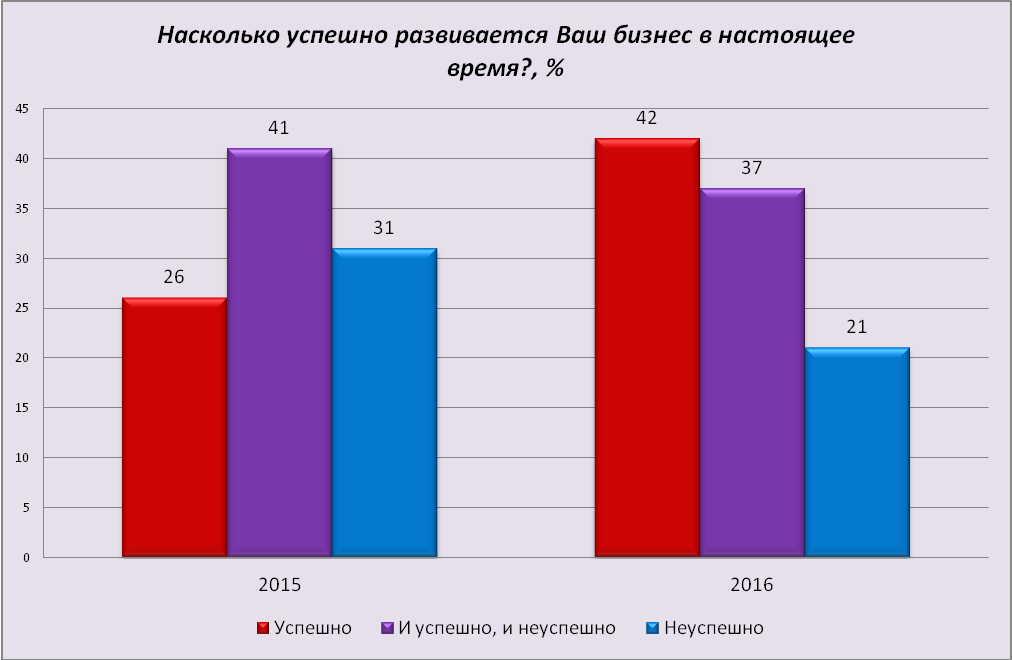 В своей повседневной деятельности бизнес сталкивается с целым рядом препятствий. Прежде всего, это конкуренция. Также предпринимателей беспокоят доступ к финансированию, политическая нестабильность, ставка налогообложения, экономическая нестабильность, снижение спроса.  Отметим, что в сравнении с результатами исследования 2015 г. растёт негативное влияние политической нестабильности в стране (диагр. 3).Диагр. 3Предприниматели оценили общие условия ведения бизнеса в регионе на 3,14 балла по 5-бальной шкале, что несколько выше, чем год назад.Относительно приспособленности деловой среды для численного роста бизнес-сообщества высказывания участников исследования скорее негативные: только 11% респондентов считают, что среда благоприятствует организации и ведению молодого бизнеса, по оценкам половины опрошенных (51%) она является скорее препятствием для формирования новых бизнес-единиц. Оценка открытости регионального рынка для компаний из других регионов также невысокая: только каждый пятый опрошенный считает, что компании из другого региона могут достаточно легко обосноваться в Ульяновской области, а не согласны с ними 38%. Динамика за год отрицательная.Диагр. 4За прошедший год предприниматели несколько выше стали оценивать деятельность органов власти по поддержке бизнеса в регионе (диагр. 6).Диагр. 6Одним из показателей успешности развития региональной бизнес-среды является оценка предпринимателями качества получения доступа к таким услугам, как водо-, газо-, электро-, теплоснабжения и телефонной связи. Большинство представителей бизнес-сообщества удовлетворены сроками получения доступа к соответствующим услугам (показатель удовлетворённости в диапазоне 61% - 92%) (диагр. 7). За год отмечается положительная динамика уровня удовлетворённости по всем показателям.Диагр. 7Административные барьеры не являются заметным препятствием для ведения бизнеса в регионе (диагр. 8).Диагр. 8По оценкам представителей бизнеса уровень конкуренции в регионе достаточно высокий: 47% опрошенных указали на высокую или очень высокую конкуренцию, 38% отмечают средний уровень конкуренции. В разрезе целевых рынков отмечается высокая конкуренция на рынке продуктов питания (диагр. 9). Близка к среднему уровню конкуренция на рынках услуг сотовой связи, рынке бытовой техники, интернета, на рынке лекарственных препаратов, одежды и обуви. Самые низкие показатели конкуренции, по оценкам экспертов, в сфере образовательных услуг, культуры, а также на рынке жилищно-коммунальных услуг. Диагр. 9С ноября прошлого года наметилась тенденция ослабления воздействия конкуренции на региональный бизнес. В частности отмечается слабое снижение показателя оценки предпринимателями уровня конкуренции в регионе. Кроме этого, уменьшается число конкурентов (по оценкам самих предпринимателей) (диагр. 10). Основными конкурентами региональных компаний остаются отечественные производители: 62% респондентов ощущают сильное или заметное влияние конкуренции с российскими компаниями. Однако и здесь отмечается снижение показателя (диагр. 11).Диагр. 10Диагр. 11Лишь 7% представителей бизнеса за последние 3 года ничего не предпринимали для повышения своей конкурентоспособности. Наиболее распространёнными способами повышения конкурентоспособности компании являются обучение персонала, вывод на рынок новых продуктов, покупка машин и оборудования, использование новых способов продвижения продукта,  а также покупка технологий, патентов, лицензий и ноу-хау. За прошедший год популярность практически всех способов повышения конкурентоспособности бизнеса возросла (диагр. 12). Ведущими факторами повышения конкурентоспособности являются: высокое качество продукции и доверительные отношения с клиентами и поставщиками.Диагр. 1235% опрошенных представителей бизнеса принимали решение о выходе на новые продуктовые рынки, 25% - на новые географические рынки, 5% - на те и другие. 36% - сталкивались с незначительными препятствиями в связи с выходом на новые рынки, а 30% - с серьёзными препятствиями. Среди факторов, препятствующих выходу на новые рынки, наибольшее значение имеют высокие начальные издержки. Результаты исследования показывают, что, по сравнению с прошлым годом, осуществить планы по выходу на новые рынки предпринимателям региона стало несколько легче (диагр. 13, 14).Диагр. 13Диагр. 14На состояние конкурентной среды госорганы и бизнес-объединения оказывают несущественное влияние. Только влияние Главы региона, Роспотребнадзора и ФАС оценивается как  высокое или среднее в 63%, 54% и 44% случаев соответственно. Причем за прошедший год предприниматели стали больше ощущать их влияние на конкурентную среду.Большинство представителей бизнес-сообщества удовлетворены качеством официальной информации о развитии рыночной конкуренции в регионе, размещаемой в сети интернет: 75% устраивает доступность информации, 77% - понятность, 76% - удобство получения информации. Отметим, что за прошедший год данные показатели повысились (диагр. 15).Диагр. 15В оценках населением области разнообразия конкурентных предложений лидирующее место занимают: рынок продуктов питания, сотовой связи и интернета, одежды, обуви, лекарственных препаратов и бытовой техники (диагр. 16). Жители региона отмечают недостаток предложений, прежде всего, на рынке образовательных услуг (психолого-педагогическое сопровождение детей с ограниченными возможностями здоровья, детский отдых и оздоровление, дошкольное и дополнительное образование), медицинских услуг и услуг в сфере культуры.За прошедший год отмечается увеличение выбора продавцов практически всех товаров и услуг.Диагр. 16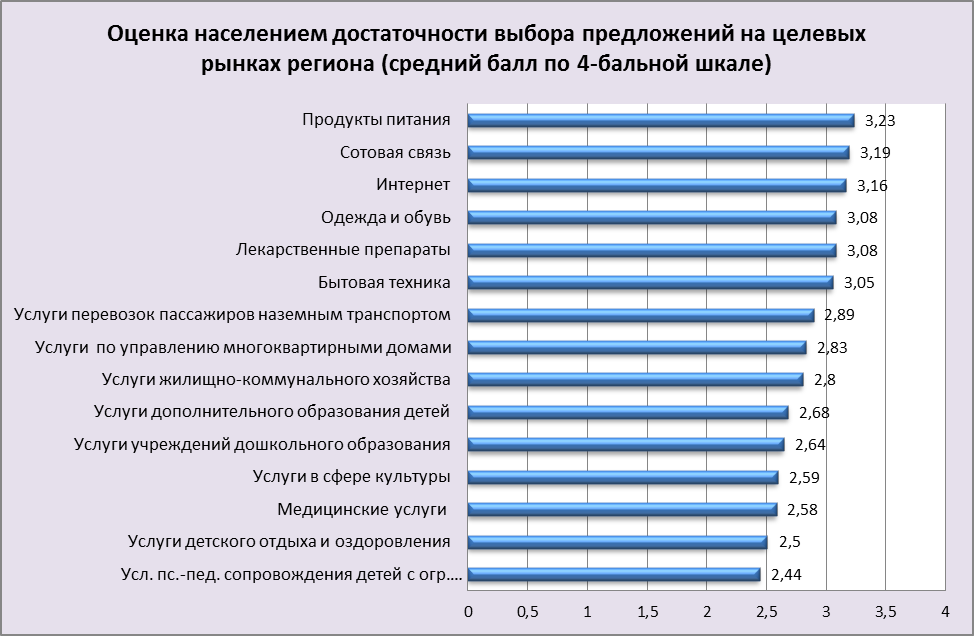 Качество товаров и услуг на целевых рынках оценивается достаточно высоко. Жители региона довольны качеством газоснабжения, электроснабжения, сотовой связи, интернета и теплоснабжения (диагр. 17). Наименьший уровень удовлетворённости отмечается относительно качества медицинских услуг. Также отмечается положительная динамика удовлетворённости качеством большинства товаров и услуг.Диагр. 17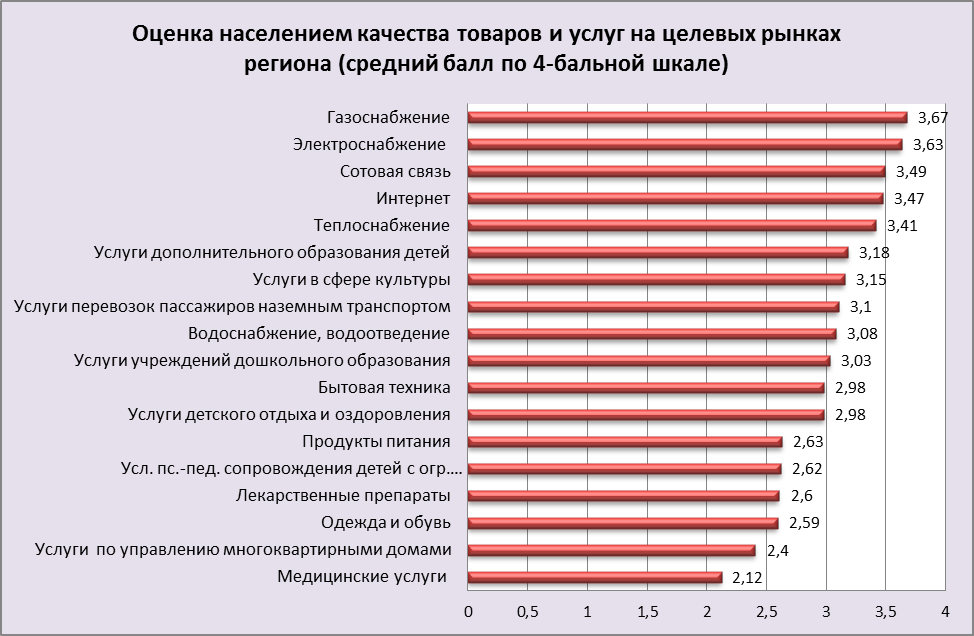 Удовлетворённость населения региона ценовой политикой заметно ниже. Особенно высок уровень недовольства стоимостью медицинских услуг и лекарственных препаратов, а также ценами на услуги ЖКХ, услуги по управлению многоквартирными домами, ценами на продукты питания, одежду и обувь, бытовую технику (диагр. 18). Устраивает жителей области уровень цен на сотовую связь, интернет, проезд в общественном транспорте, стоимость услуг в сфере культуры.Динамика показателя удовлетворённости ценами также положительная.Диагр. 18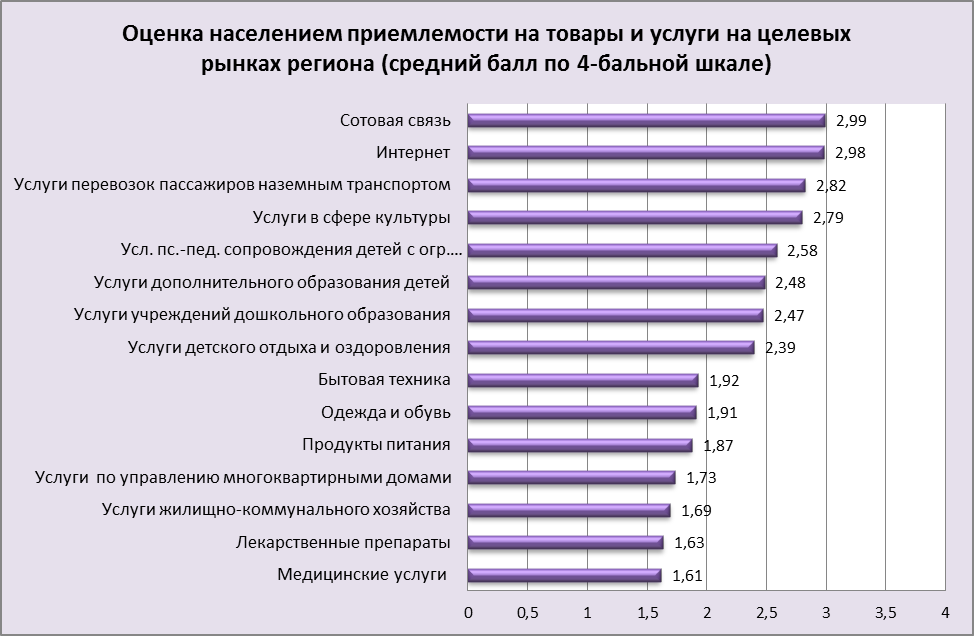 40% участников опроса в той или иной степени удовлетворены официальной информацией о состоянии конкуренции в Ульяновской области, размещаемой в СМИ.Интегральные оценки конкурентного пространства по 4-бальной шкале показывают, что ниже показатель удовлетворённости населения ценовой политикой как результатом конкуренции (средний балл 2,26), а удовлетворённость разнообразием конкурентных предложений и, особенно, качеством товаров и услуг заметно выше (2,85 и 3,13 балла соответственно). За прошедший год отмечается положительная динамика интегральных оценок конкурентного пространства населением региона по всем трём параметрам (диагр. 19). Диагр. 19ПриложениеСписок участников экспертного опросаГ. УльяновскАбулеев Нариман  Равильевич, генеральный директор ООО «Добрый стиль», производство и продажа мебели.Алешина Татьяна Геннадьевна, заместитель директора ЗАО «АМС-ГРУПП», сдача внаем собственного недвижимого имущества.Алтутин Максим Александрович,  начальник службы снабжения ООО «Луидор», производство деревянных строительных конструкций и столярных изделий.Антохин Александр Викторович,  коммерческий директор ООО «Симбирское трубопрокатное предприятие «Симтэп»», производство стальных труб и фитингов.Баев Алексей Алексеевич, руководитель аппарата генерального директора АО «Ульяновское конструкторское бюро приборостроения», 
научные исследования и разработки в области естественных и технических наук. Борисов Алексей Юрьевич, заместитель генерального директора  ООО «Техинвест», оптовая торговля.Борисов Олег Алексеевич, директор по производству ООО «Агрегат», производство частей и принадлежностей летательных аппаратов.Валова Татьяна Петровна, заместитель генерального директора ООО «Симбирский станкостроительный завод», производство металлообрабатывающих станков, ремонт машин и оборудования.Волков Михаил Юрьевич, генеральный директор ООО «Шеффлер Мануфэкчуринг Рус», производство электрического и электронного оборудования для автотранспортных средств и прочих комплектующих.Волков Михаил Константинович, директор ООО «Арт - Ульяновск», гостиничные услуги.Гостев Виктор Алексеевич, директор ООО «Спецсталь - конструкция»,  работы по монтажу стальных строительных конструкций.  Гурин Андрей Андреевич, коммерческий директор, ООО«Строительная индустрия-маркет», оптовая торговля строительными материалами.Давыдова Юлия, директор «Мебельная фабрика «Акварель»», производство мебели.Даткун Лариса Владимировна, заместитель директора ООО «Автодом», торговля автотранспортными средствами.Домашевская Елена, CR, PR-директор ГК «Дарс Девелопмент», коммерческая девелоперская деятельность.Донченко Инга Валерьевна, генеральный директор ООО «Гера» Мозаика», издание газет.Еленкин Анатолий Георгиевич, председатель совета директоров ООО «Ульяновскмебель», оптовая торговля древесным сырьем.Ермолаев Ярослав Александрович, руководитель ООО «СМАРТ Технолоджи», деятельность, связанная с использованием вычислительной техники и информационных технологий.Захарова Оксана Юрьевна, директор ИП «Захарова», салон красоты «Селена», парикмахерские и косметические услуги.Калашников Сергей Александрович, главный инженер ООО «Ульяновский завод теплоизоляции», производство минеральных тепло- и звукоизоляционных материалов и изделий.Каримова Елена Филипповна, директор «Ателье «Сапожок»», пошив и ремонт одежды.Кашин Алексей Александрович, директор ООО «Спецтехмас», поставка нефтепродуктов, клеев, герметиков и промышленных химических материалов.Кириллов Владимир Геннадьевич, директор ООО ПК «Луидор», изготовление деревянных изделий.Коленская Юлия Геннадьевна, директор ЗАО «Инпро», производство бронированных или армированных сейфов, несгораемых шкафов и дверей.Корнийчук Сергей Витальевич, директор ООО «Стальная крепость», переработка листового металла, производство металлических конструкций.Кузнецов Всеволод Владимирович, главный бухгалтер ООО «Ульяновскхлебпром», производство хлеба и мучных кондитерских изделий.Купырин Владимир Михайлович, заместитель директора ЗАО «Мида», 
производство частей приборов и инструментов для навигации, управления, измерения, контроля.Крылов Александр Николаевич, генеральный директор ООО «Симсварка», оптовая торговля машинами и оборудованием.Крыш Людмила Ивановна, заместитель директора ОАО «Комета», лазерный раскрой листовых металлов, производство оборудования для стоматологических кабинетов.Лагунов Вячеслав Федорович, технический директор АО «КТЦ «Металлоконструкция»», производство строительных металлических конструкций.Лапушкина Юлия, ИП «Лапушкина», услуги в сфере аренды и продажи недвижимости.Левщанов Сергей Михайлович, заместитель директора ООО «Уроклиника», общая врачебная практика.Лушин Константин Николаевич, директор ООО «Запад-2», строительство зданий и сооружений.Маликов Эсхат Мингамиевич, директор швейной фабрики «Бостон», производство и реализация мужских костюмов и школьной формы.Марьева Лидия Александровна, главный бухгалтер АО «Ульяновсктрансстрой», строительство жилых и нежилых зданий.. Масленников Сергей Васильевич, директор ЗАО «Онако-Комета», ремонт и техническое обслуживание автомобилей.Машин Евгений Викторович, директор МЦ «Консилиум», медицинские услуги.Милушкин Сергей Александрович, заместитель генерального директора АО «НПО «Марс», научные исследования и разработки в области естественных и технических наук.Милютин Алексей Викторович, генеральный директор ГК «КПД-1», строительство жилых домов и продажа квартир.Митькина Татьяна Ивановна, бухгалтер «ИП Митькин», розничная продажа автозапчастей.Никонов Александр Николаевич, заместитель директора ООО «Ульяновский хладокомбинат», оптовая торговля замороженными пищевыми продуктами.Надырщин Игорь Тагирович, заместитель генерального директора ООО «Партнер», обработка металлических изделий.Паверин Олег, заместитель генерального директора ООО «Ульяновский  центр трансфера и технологий», приборостроение и радиоэлектроника, материалы с новыми свойствами и ядерные технологии в приложении к медицине.Перепелицина Лидия Викторовна, ИП «Перепелицина», услуги по операциям с недвижимым имуществом.Платонов Сергей Владимирович, директор по производству ЗАО «Авиастар - СП».Поршаков Николай Германович, начальник отдела снабжения АО «ЖБИ-1», производство изделий из бетона.Потапов Михаил Михайлович, директор ООО «Символон»,  производство и продажа верхней одежды.Прынк Вера Петровна, начальник отдела по общим и юридическим вопросам ООО «Бриджстоун Мануфэкчуринг СНГ», производство шин и камер для автомобилей, а также сопутствующего оборудования.Пташкин Анатолий Владимирович, заместитель директора по материально-техническому обслуживанию ООО «Никма», производство частей и принадлежностей автомобилей и их двигателей.Рамзанов Руслан Рифкатович, главный механик ОАО «Российские железные дороги», перевозки пассажиров и грузов.Рокша Наталья Владимировна, исполнительный директор ОАО «Ульяновский технопарк», научные исследования и разработки в области естественных и технических наук.Савченко Андрей Васильевич, заместитель директора по маркетингу ООО «Авторай», продажа автомобилей.Сергиенко Наталья Юрьевна, директор медицинской клиники «Эс Клиник», медицинские услуги.Старостин Алексей Борисович, директор ООО «СтройХолдинг», производство металлических конструкций.Сухопаров Николай Юрьевич, заместитель директора ООО «Ульяновский мебельный комбинат», производство мебели.Тришина Ирина Викторовна, главный бухгалтер ООО «КПД-2», строительство и продажа жилых и нежилых зданий.Трубников Виктор Сергеевич, вице-президент ООО «Академия», медицинские услуги.Углева Надежда Александровна, главный бухгалтер ООО «Поволжье», производство кровельных работ.Фролова Елена Владимировна, директор  ООО «Симбирская печать», розничная торговля книжной продукцией.Хайруллина Алсу Шамиловна, коммерческий директор ООО «Глория мебель», производство мебели.Чикин Виталий Семенович, директор ООО «Интеллус», техническое обслуживание и ремонт легковых автомобилей.Шипунова Ольга, бухгалтер ООО «Симтех», производство готовых металлических изделий.Шишлов Сергей Александрович, ИП «Шишлов».Щепочкин Владислава Александрович, заместитель генерального директора ООО «Инновационная компания современных технологий», 
научные исследования и разработки в области естественных и технических наук. Щербатова Ольга Владимировна, заместитель генерального директора ООО «Завод Технониколь - Ульяновск», производство изделий из асфальта.Яблонская Диана Константиновна, помощник генерального директора ООО «Раздолье», деятельность, связанная с использованием вычислительной техники и информационных технологий.Г. ДимитровградМещанкин Сергей Петрович, директор ООО «Радонеж», производство пищевых продуктов.Насибов Эльчин Октай-оглы, директор ООО «Сталь- ИН», производство изделий из проволоки.Нуртдинова Надежда Сергеевна, заместитель главного бухгалтера  ООО «Мика Мотор», производство частей и принадлежностей автомобилей и их двигателей.Семин Эдуард Васильевич, руководитель ООО «Ресурс», производство пара и горячей воды (тепловой энергии) котельными.Тураев Тимур Рустамович, директор ООО «ТНГрупп», производство модульных, бетонных и полимерных полов.Тюрин Игорь, главный врач ООО «Лаус Део», общая врачебная практика.Федякина Татьяна Владимировна, главный бухгалтер ООО «Димитровградский пружинный завод», производство готовых металлических изделий.Районы областиБаринов Валентин Александрович, директор ООО «Инзатекс», оптовая торговля текстильными изделиями. Борисов Артем Александрович,  главный экономист ООО «НС - ОЙЛ», производство нефтепродуктов.Букин Анатолий Николаевич, директор ОАО «Карсунское АТП», деятельность сухопутного транспорта.Гладков Владимир Евгеньевич, финансовый директор ООО «Ташлинский горно-обогатительный комбинат», разработка гравийных и песчаных карьеров.Долникова Татьяна Александровна, главный бухгалтер ООО «Региональный информцентр», управление эксплуатацией жилого фонда, обработка и создание баз данных, деятельность в области права и бухгалтерского учета.Жирнов Евгений Иванович, генеральный директор ОАО «Новоспасский элеватор», складирование и хранение грузов, перевозка грузов, аренда и лизинг автомобилей.Киндерова Татьяна Петровна, главный бухгалтер АО «Редуктор», производство редукторов.Козихин Геннадий Николаевич,  директор ООО «Клин», выращивание зерновых культур.Коробкова Людмила Александровна, главный бухгалтер ООО «Родник», производство минеральных вод и других безалкогольных напитков.Кошечкин Дмитрий Николаевич,  заместитель генерального директора ООО «Деревообрабатывающий завод», производство клееной фанеры, щитов, древесных плит и панелей.Крылов Сергей Васильевич, генеральный директор ООО «Мебелькомплект», производство мебели.Макаркина Наталья Геннадьевна, главный бухгалтер ООО «Радищевское АТП», пассажирские перевозки.Макарова Тамара Васильевна, главный бухгалтер ООО «Союз», производство кирпича, черепицы и строительных изделий из обожженной глины.Миронова Татьяна Евгеньевна, главный бухгалтер ООО «Мебельная фабрика «Добрый стиль»», производство и продажа мебели.Накашгудзе Людмила Васильевна, главный бухгалтер ООО «Центротех», услуги по перевозкам.Нестерова Галина Александровна, учредитель и бухгалтер ООО «Витамед», розничная торговля медицинскими товарами, косметикой и парфюмерией.Рыжкова Антонина Михайловна, генеральный директор ЗАО «Барышская швейная фабрика», пошив одежды и спецодежды.Сайфуллин Ряжяп Мухаррямович, директор ООО «Ореховская», выращивание зерновых культур.Столыпин Борис Константинович, директор ООО «Строитель», строительство жилых и нежилых зданий.Терехин Максим Валерьевич, исполнительный директор ООО ПФ «Инзенский ДОЗ», производство фанеры, деревянных фанерованных панелей.Тихонов Сергей Александрович, директор ООО «Хлебокомбинат Павловский», производство хлеба и мучных кондитерских изделий.Узиков Павел Анатольевич, директор ООО «Рассвет», выращивание зерновых культур.Федотов Сергей Михайлович, директор ООО «Кузоватовский ДОЗ», производство клееной фанеры, щитов, древесных плит и панелей.Феткуллова Наталья Ивановна, заместитель генерального директора по правовым вопросам ООО «Ташлинский ГОК», разработка гравийных и песчаных карьеров, добыча глины и каолина.Черняев Юрий Васильевич, директор ООО «Агрофирама «Прогресс»», выращивание зерновых культур.Чичварин Александр Николаевич, исполнительный директор ООО «Химтекс РТИ», производство тканей.Шилов Валерий Александрович, директор ООО «Биоком», производство и продажа зерна и растительного масла.1-99 чел.50100-249 чел.28250 и более чел.22Общество с ограниченной ответственностью73Открытое акционерное общество14Индивидуальный предприниматель7Закрытое акционерное общество6От 0 до 5 лет18От 6 до 10 лет16От 11 до 15 лет29От 16 до 20 лет12От 21 до 25 лет8От 26 до 30 лет2Рынок Ульяновской области35Рынок Российской Федерации29Рынки нескольких субъектов Российской Федерации17Локальный рынок (отдельное муниципальное образование)9Рынки стран СНГ7Рынки стран дальнего зарубежья3Ноябрь 2015 Октябрь 2016Октябрь 2016Октябрь 2016Октябрь 2016Ноябрь 2015 В целом по выборкеМалый бизнесСредний бизнесКрупный бизнесУспешно2642382968И успешно, и неуспешно4137403632Неуспешно312122360Среднее значение показателя по 5-бальной шкале2,923,283,262,933,77В целом по выборкеМалый бизнесМалый бизнесСредний бизнесСредний бизнесКрупный бизнесКрупный бизнесВ целом по выборкеРанг%Ранг%Ранг%Конкуренция, теневой сектор20120125214Доступ к финансированию16316218214Политическая нестабильность1621837123Ставка налогообложения104146449Экономическая нестабильность, низкая платёжеспособность населения91105683Недостаточная подготовка сотрудников6583790Коррупция4646465Доступ к получению земли37212049Высокая себестоимость товаров37211190Налоговые службы2726490Транспорт2726490Получение лицензии111012065Таможенные правила11106490Трудовое законодательство011012090Преступность011012090Судебная система011012090Электроснабжение011012090Не сталкивается с препятствиями6809Затрудняюсь ответить1100Ноябрь 2015 Октябрь  2016Октябрь  2016Октябрь  2016Октябрь  2016Ноябрь 2015 В целом по выборкеМалый бизнесСредний бизнесКрупный бизнесОчень хорошие12205Хорошие2521162923Удовлетворительные5057584668Неудовлетворительные17810110Очень плохие22070Затрудняюсь ответить4101475Среднее значение показателя3,073,143,123,043,33Ноябрь 2015Октябрь  2016Октябрь  2016Октябрь  2016Октябрь  2016Ноябрь 2015В целом по выборкеМалый бизнесСредний бизнесКрупный бизнесСложно5151545045И сложно, и легко1820161832Легко11111479Затрудняюсь ответить2018162514Среднее значение показателя2,162,202,102,192,42Ноябрь 2015Октябрь  2016Октябрь  2016Октябрь  2016Октябрь  2016Ноябрь 2015В целом по выборкеМалый бизнесСредний бизнесКрупный бизнесСложно2638423632И сложно, и легко151414723Легко2121143223Затрудняюсь ответить3827302523Среднее значение показателя2,762,532,262,712,88Ноябрь 2015Октябрь  2016Октябрь  2016Октябрь  2016Октябрь  2016Ноябрь 2015В целом по выборкеМалый бизнесСредний бизнесКрупный бизнесОрганы власти помогают бизнесу своими действиями2534283250Органы власти ничего не предпринимают, что и требуется121218014Органы власти не предпринимают каких-либо действий, но их участие необходимо181818320Органы власти только мешают бизнесу своими действиями44640В чем-то органы власти помогают, в чем-то мешают2424203223Другое 10000Затрудняюсь ответить15810014Ноябрь 2015Ноябрь 2015Ноябрь 2015Октябрь  2016Октябрь  2016Октябрь  2016УдовлетворительноНеудовлетворительноЗатрудняюсь ответитьУдовлетворительноНеудовлетворительноЗатрудняюсь ответитьСроки получения доступа643068695Сложность (количество) процедур подключения5334118379Стоимость подключения36491479147Ноябрь 2015Ноябрь 2015Ноябрь 2015Октябрь  2016Октябрь  2016Октябрь  2016УдовлетворительноНеудовлетворительноЗатрудняюсь ответитьУдовлетворительноНеудовлетворительноЗатрудняюсь ответитьСроки получения доступа5341674197Сложность (количество) процедур подключения45431161309Стоимость подключения3452148677Ноябрь 2015Ноябрь 2015Ноябрь 2015Октябрь  2016Октябрь  2016Октябрь  2016УдовлетворительноНеудовлетворительноЗатрудняюсь ответитьУдовлетворительноНеудовлетворительноЗатрудняюсь ответитьСроки получения доступа653059235Сложность (количество) процедур подключения6128108857Стоимость подключения22641482108Ноябрь 2015Ноябрь 2015Ноябрь 2015Октябрь  2016Октябрь  2016Октябрь  2016УдовлетворительноНеудовлетворительноЗатрудняюсь ответитьУдовлетворительноНеудовлетворительноЗатрудняюсь ответитьСроки получения доступа593478479Сложность (количество) процедур подключения52341384511Стоимость подключения32541479156Ноябрь 2015Ноябрь 2015Ноябрь 2015Октябрь  2016Октябрь  2016Октябрь  2016УдовлетворительноНеудовлетворительноЗатрудняюсь ответитьУдовлетворительноНеудовлетворительноЗатрудняюсь ответитьСроки получения доступа692749055Сложность (количество) процедур подключения652598857Стоимость подключения32521460347Ноябрь 2015Октябрь  2016Октябрь  2016Октябрь  2016Октябрь  2016Ноябрь 2015В целом по выборкеМалый бизнесСредний бизнесКрупный бизнесЕсть непреодолимые административные барьеры	9106189Есть барьеры, преодолимые при осуществлении значительных затрат2221142927Административные барьеры есть, но они преодолимы без существенных затрат3032342932Нет административных барьеров2031362527Затрудняюсь ответить1861005Ноябрь 2015Октябрь  2016Октябрь  2016Октябрь  2016Октябрь  2016Ноябрь 2015В целом по выборкеМалый бизнесСредний бизнесКрупный бизнесАдминистративные барьеры были полностью устранены25449Бизнесу стало проще преодолевать административные барьеры, чем раньше2932322936Уровень и количество административных барьеров не изменились2637384327Бизнесу стало сложнее преодолевать административные барьеры, чем раньше1184185Ранее административные барьеры отсутствовали, однако сейчас появились12205Административные барьеры отсутствуют, как и раньше9101279Затрудняюсь ответить226809Ноябрь 2015Октябрь 2016Октябрь 2016Октябрь 2016Октябрь 2016Ноябрь 2015В целом по выборкеМалый бизнесСредний бизнесКрупный бизнесОчень высокая конкуренция1815141418Высокая конкуренция4132323627Умеренная конкуренция2838403241Слабая конкуренция55449Нет конкуренции52070Затрудняюсь ответить281075Среднее значение показателя3,633,583,623,503,57Очень высокая конкуренцияВысокая конкуренцияУмеренная конкуренцияСлабая конкуренцияНет конкуренцииЗатрудняюсь ответитьСреднее значение показателяПродукты питания18362652133,72Сотовая связь10442154163,61Бытовая техника10362664183,51Интернет10382565163,50Лекарственные препараты103116113293,48Одежда и обувь122824133203,41Услуги перевозок пассажиров наземным транспортом71926127293,10Общественный транспорт91221159342,95Медицинские услуги 41927187252,93Услуги дополнительного образования детей05152118412,12Услуги жилищно-коммунального хозяйства210142231212,11Услуги в сфере культуры06142522332,06Услуги  по управлению многоквартирными домами2991930312,04Услуги учреждений дошкольного образования04142121402,02Услуги детского отдыха и оздоровления 0492324401,88Услуги психолого-педагогического сопровождения детей с ограниченными возможностями здоровья0051319631,62Ноябрь 2015Октябрь 2016Октябрь 2016Октябрь 2016Октябрь 2016Ноябрь 2015В целом по выборкеМалый бизнесСредний бизнесКрупный бизнесСильное влияние3435303941Заметное влияние3527203236Слабое влияние1326341423Никакого влияния91114140Затрудняюсь ответить101200Ноябрь 2015Октябрь 2016Октябрь 2016Октябрь 2016Октябрь 2016Ноябрь 2015В целом по выборкеМалый бизнесСредний бизнесКрупный бизнесСильное влияние916121823Заметное влияние6821414Слабое влияние814101818Никакого влияния6658724641Затрудняюсь ответить114445Ноябрь 2015Октябрь 2016Октябрь 2016Октябрь 2016Октябрь 2016Ноябрь 2015В целом по выборкеМалый бизнесСредний бизнесКрупный бизнесБольшое количество44434436504 и более32242821181-3 конкурента1420163214Нет конкурентов813121118Затрудняюсь ответить20000Ноябрь 2015Октябрь 2016Октябрь 2016Октябрь 2016Октябрь 2016Ноябрь 2015В целом по выборкеМалый бизнесСредний бизнесКрупный бизнесУвеличилось5445503250Не изменилось2935285427Сократилось1118201123Затрудняюсь ответить622450Ноябрь2015Октябрь 2016Октябрь 2016Октябрь 2016Октябрь 2016Ноябрь2015В целом по выборкеМалый бизнесСредний бизнесКрупный бизнесПоявление новых российских участников7655644347Появление новых иностранных участников47677И то, и другое в равной степени2019152920Затрудняюсь ответить019152127Ноябрь 2015Октябрь2016Обучение персонала4454Вывод на рынок новых продуктов2939Покупка машин и оборудования3738Использование новых способов продвижения продукта2836Покупка технологий, патентов, лицензий, ноу-хау1330Развитие и расширение системы представительств1519Самостоятельное проведение НИОКР1110Другие 46Ничего не предпринимал для повышения конкурентоспособности107Затрудняюсь ответить41Ноябрь 2015Октябрь2016Высокое качество5257Доверительные отношения с клиентами3747Доверительные отношения с поставщиками3432Уникальность2229Низкие издержки2925Партнёрские отношения с другими участниками рынка2420Партнёрские отношения с органами власти1217Другие21Никакие10Затрудняюсь ответить10Ноябрь 2015Октябрь 2016Октябрь 2016Октябрь 2016Октябрь 2016Ноябрь 2015В целом по выборкеМалый бизнесСредний бизнесКрупный бизнесДа, планировали выход на новые продуктовые рынки2035304354Да, планировали выход на новые географические рынки2825203640Да, планировали выход на новые продуктовые и на географические рынки25005Не планировали выход на новые рынки4434482118Затрудняюсь ответить11200Ноябрь 2015 Октябрь 2016Октябрь 2016Октябрь 2016Октябрь 2016Ноябрь 2015 В целом по выборкеМалый бизнесСредний бизнесКрупный бизнесНет, особых препятствий нет1830312239Да, сталкивалась с незначительными препятствиями4136313544Да, сталкивалась со значительными препятствиями3430353911Затрудняюсь ответить64446Препятствие20152016Высокие начальные издержки4357Насыщенность новых рынков сбыта3036Высокие транспортные издержки2030Жёсткое противодействие традиционных участников рынка2027Привязанность поставщиков и  потребителей к традиционным участникам рынка2021Низкие цены на новых рынках1020Преимущества конкурентов вследствие обладания уникальными источниками сырья, энергии, технологиями, патентами и т.д.918Невозможность быстрого достижения необходимых масштабов2113Поддержка местными властями традиционных участников рынка88Нет информации о ситуации на новых рынках95Опасения обвала цен155Другие 43Никакие13Затрудняюсь ответить90Ноябрь 2015Октябрь 2016Октябрь 2016Октябрь 2016Октябрь 2016Ноябрь 2015В целом по выборкеМалый бизнесСредний бизнесКрупный бизнесДа, полностью1729391433Да, частично5964547367Не удалось1988140Затрудняюсь ответить50000Жилищно-коммунальное хозяйствоЖилищно-коммунальное хозяйство22«управление многоквартирными домами», «теплоснабжение», «газоснабжение», «поставка энергоносителей в целях снижения стоимости»«управление многоквартирными домами», «теплоснабжение», «газоснабжение», «поставка энергоносителей в целях снижения стоимости»«управление многоквартирными домами», «теплоснабжение», «газоснабжение», «поставка энергоносителей в целях снижения стоимости»ПроизводствоПроизводство19«в сфере промышленного производства», «производство продуктов питания», «качественная одежда из качественного сырья», «машиностроение», «легкая промышленность», «приборостроение», «промышленные товары», «ВПК»«в сфере промышленного производства», «производство продуктов питания», «качественная одежда из качественного сырья», «машиностроение», «легкая промышленность», «приборостроение», «промышленные товары», «ВПК»«в сфере промышленного производства», «производство продуктов питания», «качественная одежда из качественного сырья», «машиностроение», «легкая промышленность», «приборостроение», «промышленные товары», «ВПК»Транспорт и связьТранспорт и связь15«общественный транспорт», «наземный транспорт», «железнодорожные перевозки», «транспорт - межгород», «интернет, особенно в частном секторе», «интернет»«общественный транспорт», «наземный транспорт», «железнодорожные перевозки», «транспорт - межгород», «интернет, особенно в частном секторе», «интернет»«общественный транспорт», «наземный транспорт», «железнодорожные перевозки», «транспорт - межгород», «интернет, особенно в частном секторе», «интернет»ОбразованиеОбразование15«детское образование», «дополнительное образование», «дошкольное образование», «обучение персонала», «дополнительное образование - кружки», «рабочие специальности»«детское образование», «дополнительное образование», «дошкольное образование», «обучение персонала», «дополнительное образование - кружки», «рабочие специальности»ЗдравоохранениеЗдравоохранение13«медицина», «здравоохранение»«медицина», «здравоохранение»«медицина», «здравоохранение»Сельское хозяйство Сельское хозяйство 13«переработка сельскохозяйственной продукции», «экологически чистая сельскохозяйственная продукция», «производство сельскохозяйственной продукции»«переработка сельскохозяйственной продукции», «экологически чистая сельскохозяйственная продукция», «производство сельскохозяйственной продукции»«переработка сельскохозяйственной продукции», «экологически чистая сельскохозяйственная продукция», «производство сельскохозяйственной продукции»Бытовое обслуживание населенияБытовое обслуживание населения5«сфера услуг», «услуги», «услуги населению»«сфера услуг», «услуги», «услуги населению»КультураКультура4Оптовая и розничная торговляОптовая и розничная торговля4«торговля  ГСМ», «аптечная сеть», «торговля»«торговля  ГСМ», «аптечная сеть», «торговля»«торговля  ГСМ», «аптечная сеть», «торговля»Строительство, дорожные работыСтроительство, дорожные работы3«строительство», «строительство и ремонт дорог»«строительство», «строительство и ремонт дорог»«строительство», «строительство и ремонт дорог»Во всех сферах44Нигде33Другое33«IT- индустрия», «развитие рынков компонентов», «сфера регуляторов рынка»«IT- индустрия», «развитие рынков компонентов», «сфера регуляторов рынка»«IT- индустрия», «развитие рынков компонентов», «сфера регуляторов рынка»Ноябрь 2015Ноябрь 2015Ноябрь 2015Октябрь 2016Октябрь 2016Октябрь 2016Высокая или средняяНизкаяЗатрудн. отв.Высокая или средняяНизкаяЗатрудн. отв.Глава региона521928631720Роспотребнадзор442629542323ФАС России (её территориальное управление)322444442333Бизнес-объединения федерального значения263044292941Бизнес-омбудсмен272152282448Региональные ассоциации бизнеса303238273142Ноябрь 2015Ноябрь 2015Ноябрь 2015Октябрь 2016Октябрь 2016Октябрь 2016УдовлетворёнНе удовлетворёнЗатрудняюсь отв.УдовлетворёнНе удовлетворёнЗатрудняюсь отв.Доступность66181675178Понятность67191577158Удобство получения67181576159Пользуются услугой, товаромОценка широты выбора продавцов товаров и услугОценка широты выбора продавцов товаров и услугОценка широты выбора продавцов товаров и услугОценка широты выбора продавцов товаров и услугОценка широты выбора продавцов товаров и услугОценка широты выбора продавцов товаров и услугПользуются услугой, товаромИзбыточно многоДостаточноМалоНет совсемЗатр. отв.Средний балл по 4-бальной шкалеПродукты питания10028685003,23Сотовая связь9822743023,19Интернет7821734123,16Одежда и обувь96246112213,08Лекарственные препараты95216411133,08Бытовая техника95177110113,05Услуги перевозок пассажиров наземным транспортом8587215232,89Услуги  по управлению многоквартирными домами78462152182,83Услуги жилищно-коммунального хозяйства98367172112,80Услуги дополнительного образования детей32357301102,68Услуги учреждений дошкольного образования3625734162,64Услуги в сфере культуры7445232662,59Медицинские услуги 9494143352,58Услуги детского отдыха и оздоровления 2814642292,50Услуги психолого-педагогического сопровождения детей с ограниченными возможностями здоровья4527365272,44В целом по выборкег. Ульяновскг. ДимитровградРайоны областиПродукты питания3,233,333,143,19Сотовая связь3,193,303,123,10Интернет3,163,293,152,97Одежда и обувь3,083,323,162,93Лекарственные препараты3,083,323,112,92Бытовая техника3,053,253,112,87Услуги перевозок пассажиров наземным транспортом2,893,113,092,72Услуги  по управлению многоквартирными домами2,833,043,002,82Услуги жилищно-коммунального хозяйства2,803,032,982,80Услуги дополнительного образования детей2,683,043,072,60Услуги учреждений дошкольного образования2,643,063,002,57Услуги в сфере культуры2,593,032,972,42Медицинские услуги 2,583,232,972,29Услуги детского отдыха и оздоровления 2,503,002,932,43Услуги психолого-педагогического сопровождения детей с ограниченными возможностями здоровья2,442,803,503,00Ноябрь 2015Октябрь 2016Продукты питания3,013,23Сотовая связь2,963,19Лекарственные препараты2,913,08Интернет2,893,16Услуги перевозок пассажиров наземным транспортом2,742,89Бытовая техника2,723,05Одежда и обувь2,713,08Услуги учреждений дошкольного образования2,562,64Услуги  по управлению многоквартирными домами2,522,83Услуги жилищно-коммунального хозяйства2,522,80Услуги в сфере культуры2,442,59Медицинские услуги 2,382,58Услуги дополнительного образования детей2,372,68Услуги детского отдыха и оздоровления 2,172,50Услуги психолого-педагогического сопровождения детей с ограниченными возможностями здоровья2,062,44Пользуются услугой, товаромОценка изменения числа продавцов товаров и услугОценка изменения числа продавцов товаров и услугОценка изменения числа продавцов товаров и услугОценка изменения числа продавцов товаров и услугПользуются услугой, товаромУвеличилосьНе изменилосьСнизилосьЗатр. отв.Продукты питания100672436Услуги жилищно-коммунального хозяйства981074511Сотовая связь98504506Одежда и обувь97543447Бытовая техника96504037Лекарственные препараты955532211Медицинские услуги 9426481413Услуги перевозок пассажиров наземным транспортом87186788Интернет80514315Услуги  по управлению многоквартирными домами791266517Услуги в сфере культуры7718591212Услуги учреждений дошкольного образования371566811Услуги дополнительного образования детей3221511117Услуги детского отдыха и оздоровления 288611318Услуги психолого-педагогического сопровождения детей с ограниченными возможностями здоровья59261352В целом по выборкег. Ульяновскг. Димитров градРайоны областиПродукты питания67696564Одежда и обувь54625244Бытовая техника50565040Лекарственные препараты55635346Медицинские услуги 26362511Услуги учреждений дошкольного образования1518247Услуги детского отдыха и оздоровления 87155Услуги дополнительного образования детей21271514Услуги психолого-педагогического сопровождения детей с ограниченными возможностями здоровья90400Услуги в сфере культуры1825711Услуги жилищно-коммунального хозяйства1011811Услуги  по управлению многоквартирными домами1212917Сотовая связь50622541Интернет51613041Услуги перевозок пассажиров наземным транспортом18221113Пользуются услугой, товаромУдовлетворённость качеством товара, услугиУдовлетворённость качеством товара, услугиУдовлетворённость качеством товара, услугиУдовлетворённость качеством товара, услугиПользуются услугой, товаромДоволенНе доволенЗатрудняюсь отв.Средний балл по 4-бальной шкалеГазоснабжение8194603,67Электроснабжение10094603,63Сотовая связь98891103,49Интернет75861303,47Теплоснабжение95841603,41Услуги дополнительного образования детей30791743,18Услуги в сфере культуры68741793,15Услуги перевозок пассажиров наземным транспортом82732163,10Водоснабжение, водоотведение99722623,08Услуги учреждений дошкольного образования33752233,03Бытовая техника87721982,98Услуги детского отдыха и оздоровления 246324132,98Продукты питания100593832,63Услуги психолого-педагогического сопровождения детей с ограниченными возможностями здоровья3435072,62Лекарственные препараты895435102,60Одежда и обувь91543972,59Услуги  по управлению многоквартирными домами784248102,40Медицинские услуги 89345972,12В целом по выборкег. Ульяновскг. ДимитровградРайоны областиГазоснабжение3,673,723,663,62Электроснабжение3,633,673,563,59Сотовая связь3,493,623,333,37Интернет3,473,643,403,18Теплоснабжение3,413,333,463,52Услуги дополнительного образования детей3,183,262,803,27Услуги в сфере культуры3,153,243,043,08Услуги перевозок пассажиров наземным транспортом3,103,013,353,14Водоснабжение, водоотведение3,083,273,182,77Услуги учреждений дошкольного образования3,032,952,963,17Бытовая техника2,983,012,862,97Услуги детского отдыха и оздоровления 2,983,062,373,21Продукты питания2,632,532,672,76Услуги психолого-педагогического сопровождения детей с ограниченными возможностями здоровья2,622,781,503,00Лекарственные препараты2,602,512,392,81Одежда и обувь2,592,622,382,63Услуги  по управлению многоквартирными домами2,402,462,232,29Медицинские услуги 2,122,121,982,17Ноябрь 2015Октябрь 2016Газоснабжение3,303,67Электроснабжение2,933,63Сотовая связь2,523,49Интернет3,073,47Теплоснабжение2,593,41Услуги дополнительного образования детей2,413,18Услуги в сфере культуры3,203,15Услуги перевозок пассажиров наземным транспортом2,883,10Водоснабжение, водоотведение2,883,08Услуги учреждений дошкольного образования2,823,03Бытовая техника2,892,98Услуги детского отдыха и оздоровления 3,202,98Продукты питания1,952,63Услуги психолого-педагогического сопровождения детей с ограниченными возможностями здоровья2,442,62Лекарственные препараты2,552,60Пользуются услугой, товаромОценка приемлемости уровня цен Оценка приемлемости уровня цен Оценка приемлемости уровня цен Оценка приемлемости уровня цен Пользуются услугой, товаромДАНЕТЗ/ОСредний балл по 4-бальной шкалеСотовая связь98782022,99Интернет76762222,98Услуги перевозок пассажиров наземным транспортом83692562,82Услуги в сфере культуры685924182,79Услуги психолого-педагогического сопровождения детей с ограниченными возможностями здоровья34724292,58Услуги дополнительного образования детей314737162,48Услуги учреждений дошкольного образования334942102,47Услуги детского отдыха и оздоровления 254442142,39Бытовая техника89257051,92Одежда и обувь93247241,91Продукты питания100227531,87Услуги  по управлению многоквартирными домами791872101,73Услуги жилищно-коммунального хозяйства98197751,69Лекарственные препараты93157961,63Медицинские услуги 88167591,61В целом по выборкег. Ульяновскг. Димитров градРайоны областиСотовая связь2,993,092,483,02Интернет2,983,172,382,93Услуги перевозок пассажиров наземным транспортом2,823,012,582,62Услуги в сфере культуры2,792,722,253,16Услуги психолого-педагогического сопровождения детей с ограниченными возможностями здоровья2,582,503,002,50Услуги дополнительного образования детей2,482,611,682,71Услуги учреждений дошкольного образования2,472,621,652,63Услуги детского отдыха и оздоровления 2,392,501,762,65Бытовая техника1,921,991,791,86Одежда и обувь1,911,951,761,90Продукты питания1,871,961,721,80Услуги  по управлению многоквартирными домами1,731,761,531,75Услуги жилищно-коммунального хозяйства1,691,731,381,74Лекарственные препараты1,631,651,541,63Медицинские услуги 1,611,681,371,61Ноябрь 2015Октябрь 2016Сотовая связь2,802,99Интернет2,712,98Услуги перевозок пассажиров наземным транспортом2,652,82Услуги в сфере культуры2,602,79Услуги психолого-педагогического сопровождения детей с ограниченными возможностями здоровья2,062,58Услуги дополнительного образования детей2,352,48Услуги учреждений дошкольного образования2,412,47Услуги детского отдыха и оздоровления 2,122,39Бытовая техника1,851,92Одежда и обувь1,771,91Продукты питания1,731,87Услуги  по управлению многоквартирными домами1,631,73Услуги жилищно-коммунального хозяйства1,591,69Лекарственные препараты1,611,63Медицинские услуги 1,621,61ЗдравоохранениеЗдравоохранение101«медицина», «медицинские услуги», «детские оздоровительные мероприятия», «медобслуживание», «доступность, быстрота и качество здравоохранения»«медицина», «медицинские услуги», «детские оздоровительные мероприятия», «медобслуживание», «доступность, быстрота и качество здравоохранения»«медицина», «медицинские услуги», «детские оздоровительные мероприятия», «медобслуживание», «доступность, быстрота и качество здравоохранения»Жилищно-коммунальное хозяйствоЖилищно-коммунальное хозяйство66«в сфере ЖКХ», «теплоснабжение», «управляющие компании», «газоснабжение»«в сфере ЖКХ», «теплоснабжение», «управляющие компании», «газоснабжение»«в сфере ЖКХ», «теплоснабжение», «управляющие компании», «газоснабжение»Производство качественных продуктов питанияПроизводство качественных продуктов питания65«производство продуктов питания», «продовольствие», «качество продуктов питания улучшить с помощью конкуренции», «качество продуктов питания», «продукты», «продукты питания», «экологически чистые продукты», «пищевая промышленность»«производство продуктов питания», «продовольствие», «качество продуктов питания улучшить с помощью конкуренции», «качество продуктов питания», «продукты», «продукты питания», «экологически чистые продукты», «пищевая промышленность»«производство продуктов питания», «продовольствие», «качество продуктов питания улучшить с помощью конкуренции», «качество продуктов питания», «продукты», «продукты питания», «экологически чистые продукты», «пищевая промышленность»Промышленность Промышленность 61«промышленность», «автомобилестроения», «машиностроение», «тяжёлая промышленность», «лёгкая промышленность», «мебель», «бытовая техника», «производство»,  «производство одежды», «лесокомбинат», «производство обуви», «производство техники», «производство спортивных товаров», «текстиль», «электротовары»«промышленность», «автомобилестроения», «машиностроение», «тяжёлая промышленность», «лёгкая промышленность», «мебель», «бытовая техника», «производство»,  «производство одежды», «лесокомбинат», «производство обуви», «производство техники», «производство спортивных товаров», «текстиль», «электротовары»«промышленность», «автомобилестроения», «машиностроение», «тяжёлая промышленность», «лёгкая промышленность», «мебель», «бытовая техника», «производство»,  «производство одежды», «лесокомбинат», «производство обуви», «производство техники», «производство спортивных товаров», «текстиль», «электротовары»Культура, организация досуга и развлеченийКультура, организация досуга и развлечений52«культура», «в сфере культурного отдыха», «детские развлечения», «досуг для пожилых», «детский отдых», «досуг», «детских развлекательных учреждений», «детский семейный досуг», «досуг молодёжи», «культурный досуг», «развлекательные центры для молодёжи», «культурные мероприятия для всех», «развлечения для детей и подростков»«культура», «в сфере культурного отдыха», «детские развлечения», «досуг для пожилых», «детский отдых», «досуг», «детских развлекательных учреждений», «детский семейный досуг», «досуг молодёжи», «культурный досуг», «развлекательные центры для молодёжи», «культурные мероприятия для всех», «развлечения для детей и подростков»«культура», «в сфере культурного отдыха», «детские развлечения», «досуг для пожилых», «детский отдых», «досуг», «детских развлекательных учреждений», «детский семейный досуг», «досуг молодёжи», «культурный досуг», «развлекательные центры для молодёжи», «культурные мероприятия для всех», «развлечения для детей и подростков»Сельское хозяйствоСельское хозяйство37«сельское хозяйство», «сдача своей сельскохозяйственной продукции», «фермерство», «сельхозтехника»«сельское хозяйство», «сдача своей сельскохозяйственной продукции», «фермерство», «сельхозтехника»«сельское хозяйство», «сдача своей сельскохозяйственной продукции», «фермерство», «сельхозтехника»ОбразованиеОбразование22«школы», «детские сады», «образование», «дополнительное образование», «детское обучение», «бесплатное дополнительное образование школьников», «обучение в школе и кружках», «дошкольное образование»«школы», «детские сады», «образование», «дополнительное образование», «детское обучение», «бесплатное дополнительное образование школьников», «обучение в школе и кружках», «дошкольное образование»«школы», «детские сады», «образование», «дополнительное образование», «детское обучение», «бесплатное дополнительное образование школьников», «обучение в школе и кружках», «дошкольное образование»Транспортное обслуживаниеТранспортное обслуживание18«общественный транспорт», «перевозка пассажиров», «автобусы», «транспортное обслуживание», «городской транспорт», «транспорт»«общественный транспорт», «перевозка пассажиров», «автобусы», «транспортное обслуживание», «городской транспорт», «транспорт»«общественный транспорт», «перевозка пассажиров», «автобусы», «транспортное обслуживание», «городской транспорт», «транспорт»Торговля Торговля 15«торговля», «торговля продуктами питания», «питание дорогое», «продовольственный рынок», «спецмагазины: овощей, мяса, булочная», «снизить цены на продукты питания», «высокие цены на продукты»«торговля», «торговля продуктами питания», «питание дорогое», «продовольственный рынок», «спецмагазины: овощей, мяса, булочная», «снизить цены на продукты питания», «высокие цены на продукты»«торговля», «торговля продуктами питания», «питание дорогое», «продовольственный рынок», «спецмагазины: овощей, мяса, булочная», «снизить цены на продукты питания», «высокие цены на продукты»Аптечная сеть,  лекарственные препаратыАптечная сеть,  лекарственные препараты11«аптеки», «аптеки больше российского производства», «лекарства», «лекарственные препараты», «аптеки с низкими ценами»«аптеки», «аптеки больше российского производства», «лекарства», «лекарственные препараты», «аптеки с низкими ценами»«аптеки», «аптеки больше российского производства», «лекарства», «лекарственные препараты», «аптеки с низкими ценами»Бытовое обслуживание населенияБытовое обслуживание населения11«сфера бытового обслуживания населения», «сфера услуг», «обслуживание», «общепит», «авторемонт», «салоны красоты», «бензозаправки»«сфера бытового обслуживания населения», «сфера услуг», «обслуживание», «общепит», «авторемонт», «салоны красоты», «бензозаправки»«сфера бытового обслуживания населения», «сфера услуг», «обслуживание», «общепит», «авторемонт», «салоны красоты», «бензозаправки»Спорт Спорт 8«спорт», «спортзалы», «спортивные секции», «спорткомплексы»«спорт», «спортзалы», «спортивные секции», «спорткомплексы»«спорт», «спортзалы», «спортивные секции», «спорткомплексы»Интернет, сотовая связьИнтернет, сотовая связь4«интернет», «сотовая связь»«интернет», «сотовая связь»«интернет», «сотовая связь»СтроительствоСтроительство3«строительство», «строительство жилья»«строительство», «строительство жилья»«строительство», «строительство жилья»Политика33«политика»«политика»«политика»Трудоустройство22«трудоустройство», «рабочие места»«трудоустройство», «рабочие места»«трудоустройство», «рабочие места»Благоустройство 22«благоустройство», «ландшафт города и дворов»«благоустройство», «ландшафт города и дворов»«благоустройство», «ландшафт города и дворов»Конкуренции достаточно1010«всё забито – всё развито», «всё есть», «всего достаточно», «не надо ни в каких»«всё забито – всё развито», «всё есть», «всего достаточно», «не надо ни в каких»«всё забито – всё развито», «всё есть», «всего достаточно», «не надо ни в каких»Конкуренция нужна везде66«в любой области необходима здоровая конкуренция», «везде», «монополистов разбивать во всех сферах»«в любой области необходима здоровая конкуренция», «везде», «монополистов разбивать во всех сферах»«в любой области необходима здоровая конкуренция», «везде», «монополистов разбивать во всех сферах»Другое44«религиозная сфера», «это надо было делать после развала СССР, а сейчас новых не пустят на рынок», «дорожное строительство», «социальное развитие»«религиозная сфера», «это надо было делать после развала СССР, а сейчас новых не пустят на рынок», «дорожное строительство», «социальное развитие»«религиозная сфера», «это надо было делать после развала СССР, а сейчас новых не пустят на рынок», «дорожное строительство», «социальное развитие»Ноябрь 2015Октябрь 2016Удовлетворён (а)4040Не удовлетворён (а)2423Затрудняюсь ответить3637